Havenstreet and Ashey Parish Council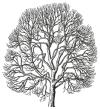 Clerk: Chris Binnie146 Marlborough RoadRydeIsle of WightPO33 1ARTel: 01983 565334clerk@havenstreetandasheypc.co.uk30 August  2013TO: All Members of Havenstreet and Ashey Parish CouncilDear CouncillorYou are hereby summoned to attend a meeting of Havenstreet and Ashey Parish Council to be held at the Community Centre, Main Road, Havenstreet, on Thursday 5 September 2013 at 7pm, for the purpose of transacting the following business.C BinnieClerkA 15 minute Public Forum will precede the Parish Council MeetingMembers of the public are invited to address the meeting, about matters to be discussed.AGENDA  ApologiesTo receive apologies for absenceDeclarations of InterestTo receive any declarations of interestsMinutes of previous meetingsTo take as read and confirm as accurate the minutes of the meeting held on 25 July 2013.Chairman’s ReportTo receive the Chairman’s reportQuestions to the ChairTo address any questions to the Chairman(No substantive decisions can be taken under this item)Isle of Wight Councillor’s ReportTo receive the Isle of Wight Councillors reportOther ReportsTo receive reports from Councillor Representatives on outside bodies:Havenstreet Community AssociationIsle of Wight Association of Local CouncilsCommunity Bus PartnershipSmallbrook JunctionTo receive an update regarding works at Smallbrook JunctionRecreation Ground / Playground equipmentTo receive an update regarding the installation of the playground equipment. Remembrance Day arrangements To consider Remembrance Day arrangementsTrainingTo consider Councillors training needs.        12.      Planning                 To consider any new applications or notifications.13.      Clerk’s ReportTo receive any reports submitted by the Clerk. 14.     CorrespondenceTo consider any correspondence received.     15.      Finance       	    	a. To authorise payment of accounts.	    	b. To receive the external auditors report16.      Date of Next Meeting  Thursday 3 October 2013 at Havenstreet Community Centre at 7pm.